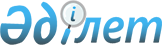 О внесении изменений в постановление Правительства Республики Казахстан от 8 февраля 2011 года № 96 "О Стратегическом плане Министерства культуры Республики Казахстан на 2011 - 2015 годы"Постановление Правительства Республики Казахстан от 30 ноября 2011 года № 1392

      В соответствии с пунктом 7 статьи 62 Бюджетного кодекса Республики Казахстан от 4 декабря 2008 года и Указом Президента Республики Казахстан от 18 мая 2011 года № 84 "Об Агентстве Республики Казахстан по делам религий" Правительство Республики Казахстан ПОСТАНОВЛЯЕТ:



      1. Внести в постановление Правительства Республики Казахстан от 8 февраля 2011 года № 96 "О Стратегическом плане Министерства культуры Республики Казахстан на 2011 - 2015 годы" (САПП Республики Казахстан, 2011 г., № 18, ст. 213) следующие изменения:



      в Стратегическом плане Министерства культуры Республики Казахстан на 2011 - 2015 годы, утвержденном указанным постановлением:



      часть вторую раздела 1 "Миссия и видение Министерства культуры Республики Казахстан" изложить в следующей редакции:

      "1. Миссия и видение Министерства культуры Республики Казахстан

       Миссия Министерства культуры Республики Казахстан - выработка и эффективная реализация государственной политики, направленной на предоставление качественных и доступных услуг в области культуры, динамичное развитие государственного и других языков, укрепление единства нации, поддержку эффективной системы партнерства государства и гражданского сектора.

      Видение Министерства культуры - общенациональная культурная и языковая среда с незыблемыми принципами национального единства, эффективными механизмами реализации гражданских инициатив.";



      в разделе 2 "Анализ текущей ситуации":



      в подразделе "Стратегическое направление 3. Дальнейшее укрепление государственности, единства нации и обеспечение внутриполитической стабильности":



      части вторую, третью и четвертую изложить в следующей редакции:

      "Состояние инфраструктуры общественно-политической сферы. В республике действуют 10 политических партий, 818 этнокультурных объединений (далее - ЭКО), более 18 000 неправительственных организаций (далее - НПО) и ряд профсоюзных организаций.

      Успехи и достижения. С целью глубокого изучения состояния и тенденции развития общественно-политических процессов, происходящих в стране, межэтнических отношений министерством налажен механизм системного мониторинга ситуации.

      На постоянной основе ведется работа по проведению информационно-пропагандистских мероприятий, направленных на разъяснение основных приоритетов развития страны, стратегических программных документов. В целом, уровень информированности населения о программных документах и основных направлениях государственной политики в результате проведения информационно-пропагандистских мероприятий в течение трех лет находится в пределах 75-80 %.";



      часть тринадцатую исключить;



      в разделе 3 "Стратегические направления, цели, задачи, целевые индикаторы, мероприятия и показатели результатов":



      в подразделе 3.1 "Стратегические направления, цели, задачи, целевые индикаторы, мероприятия и показатели результатов":



      в стратегическом направлении 3 "Дальнейшее укрепление государственности и единства нации, обеспечение внутриполитической стабильности":



      задачу 3.1.1 "Сохранение и укрепление межэтнического и межконфессионального согласия, дальнейшее повышение роли Ассамблеи народа Казахстана" 

изложить в следующей редакции:

      "                                                                ";



      в разделе 4 "Развитие функциональных возможностей":



      графу 1 задачи 3.1.1 "Сохранение и укрепление межэтнического и межконфессионального согласия, дальнейшее повышение роли Ассамблеи народа Казахстана" изложить в следующей редакции:

      "Сохранение и укрепление межэтнического согласия, дальнейшее повышение роли Ассамблеи народа Казахстана";



      в разделе 7.1 "Бюджетные программы":



      в бюджетной программе 001 "Формирование государственной политики в области культуры":



      строку "Проведение стратегической политики и эффективной межотраслевой координации по формированию и реализации государственной политики в области культуры, внутриполитической стабильности, межнационального и межконфессионального согласия, языковой политики. Создание правовых, экономических и организационных основ в сфере возрождения, сохранения, развития, использования и распространения национальной культуры и культуры других народов, создание условий для расширения применения государственного языка. Обеспечение контроля за реализацией государственной политики в сфере языковой политики, повышение профессионального уровня государственных служащих. Обеспечение функционирования аппарата Министерства культуры и его подразделений. Выдача лицензий на проведение археологических и реставрационных работ памятников истории и культуры" изложить в следующей редакции:

      "                                                                ";



      строки

      "                                                                 ";



      изложить в следующей редакции:

      "                                                                ";



      в графе 6 строки "Объем бюджетных расходов" цифры "563 215" заменить цифрами "406 257";



      в бюджетной программе 002 "Капитальные расходы Министерства культуры Республики Казахстан":



      строки

      "                                                                "



      изложить в следующей редакции:

      "                                                              ";



      бюджетную программу 031 "Развитие международного сотрудничества в области культуры и религии, проведение социологических, научно-исследовательских и аналитических услуг по религиозным вопросам" изложить в следующей редакции:

      "                                                              ";



      в разделе 7.2 "Свод бюджетных расходов":



      в графе "2011 год":



      в строке "Всего бюджетных расходов" цифры "41 189 511" заменить цифрами "40 832 513";



      в строке "Текущие бюджетные программы" цифры "18 792 782" заменить цифрами "18 435 784";



      в строке "001 Формирование государственной политики в области культуры" цифры "563 215" заменить цифрами "406 257";



      в строке "002 Капитальные расходы Министерства культуры Республики Казахстан" цифры "15 000" заменить цифрами "11 655";



      в строке "031 Развитие международного сотрудничества в области культуры и религии, проведение социологических, научно-исследовательских и аналитических услуг по религиозным вопросам" цифры "196 695" исключить.



      2. Настоящее постановление вводится в действие со дня подписания и подлежит официальному опубликованию.      Премьер-Министр

      Республики Казахстан                       К. Масимов
					© 2012. РГП на ПХВ «Институт законодательства и правовой информации Республики Казахстан» Министерства юстиции Республики Казахстан
				Задача 3.1.1 Сохранение и укрепление межэтнического согласия, дальнейшее повышение

роли Ассамблеи народа КазахстанаЗадача 3.1.1 Сохранение и укрепление межэтнического согласия, дальнейшее повышение

роли Ассамблеи народа КазахстанаЗадача 3.1.1 Сохранение и укрепление межэтнического согласия, дальнейшее повышение

роли Ассамблеи народа КазахстанаЗадача 3.1.1 Сохранение и укрепление межэтнического согласия, дальнейшее повышение

роли Ассамблеи народа КазахстанаЗадача 3.1.1 Сохранение и укрепление межэтнического согласия, дальнейшее повышение

роли Ассамблеи народа КазахстанаЗадача 3.1.1 Сохранение и укрепление межэтнического согласия, дальнейшее повышение

роли Ассамблеи народа КазахстанаЗадача 3.1.1 Сохранение и укрепление межэтнического согласия, дальнейшее повышение

роли Ассамблеи народа КазахстанаЗадача 3.1.1 Сохранение и укрепление межэтнического согласия, дальнейшее повышение

роли Ассамблеи народа КазахстанаЗадача 3.1.1 Сохранение и укрепление межэтнического согласия, дальнейшее повышение

роли Ассамблеи народа КазахстанаЗадача 3.1.1 Сохранение и укрепление межэтнического согласия, дальнейшее повышение

роли Ассамблеи народа КазахстанаПоказатели прямых результатовПоказатели прямых результатовПоказатели прямых результатовПоказатели прямых результатовПоказатели прямых результатовПоказатели прямых результатовПоказатели прямых результатовПоказатели прямых результатовПоказатели прямых результатовПоказатели прямых результатовДоля населения,

положительно

оценившего

государственную

политику в сфере

межэтнических

отношенийсоциологические

исследования%70858687888990Доля населения,

положительно

оценившего

государственную

политику в сфере

межконфессиональных

отношенийсоциологические

исследования%7075- 79828587Доля взрослого

населения,

охваченного

мероприятиями по

пропаганде ценностей

толерантности и

межэтнического

согласия,

проводимыми в рамках

реализации Доктрины

национального

единстваколичество

участников

проводимых

мероприятий%707575,275,475,675,876Уровень поддержки

социально-значимых

проектов, направлен-

ных на сохранение и

развитие культуры и

традиций всех

этносов, проживающих

в РКитоги конкурса

по размещению

государствен-

ного социаль-

ного заказа% (от

общего

объема

финанси-

рования)--55555Количество

населения,

охваченного

деятельностью

агитационно-

пропагандистских

групп по повышению

религиоведческой

грамотностиотчет АПГчел.18 08721 087-27 08730 08733 08736 087Мероприятия для достижения показателей прямых результатовМероприятия для достижения показателей прямых результатовМероприятия для достижения показателей прямых результатовМероприятия для достижения показателей прямых результатовМероприятия для достижения показателей прямых результатовПлановый периодПлановый периодПлановый периодПлановый периодПлановый периодМероприятия для достижения показателей прямых результатовМероприятия для достижения показателей прямых результатовМероприятия для достижения показателей прямых результатовМероприятия для достижения показателей прямых результатовМероприятия для достижения показателей прямых результатов2011 год2012 год2013 год2014 год2015 годЕжеквартальный мониторинг межэтнической ситуации в

казахстанском обществеЕжеквартальный мониторинг межэтнической ситуации в

казахстанском обществеЕжеквартальный мониторинг межэтнической ситуации в

казахстанском обществеЕжеквартальный мониторинг межэтнической ситуации в

казахстанском обществеЕжеквартальный мониторинг межэтнической ситуации в

казахстанском обществеXXX--Исполнение мероприятий в рамках Доктрины национального

единстваИсполнение мероприятий в рамках Доктрины национального

единстваИсполнение мероприятий в рамках Доктрины национального

единстваИсполнение мероприятий в рамках Доктрины национального

единстваИсполнение мероприятий в рамках Доктрины национального

единстваXXXXXОрганизация совместно с ЭКО, Ассамблеей народа Казахстана

комплекса разноформатных мероприятий, направленных на

пропаганду идей толерантности и межэтнического согласияОрганизация совместно с ЭКО, Ассамблеей народа Казахстана

комплекса разноформатных мероприятий, направленных на

пропаганду идей толерантности и межэтнического согласияОрганизация совместно с ЭКО, Ассамблеей народа Казахстана

комплекса разноформатных мероприятий, направленных на

пропаганду идей толерантности и межэтнического согласияОрганизация совместно с ЭКО, Ассамблеей народа Казахстана

комплекса разноформатных мероприятий, направленных на

пропаганду идей толерантности и межэтнического согласияОрганизация совместно с ЭКО, Ассамблеей народа Казахстана

комплекса разноформатных мероприятий, направленных на

пропаганду идей толерантности и межэтнического согласияXX---Организация и проведение заседаний, встреч с

представителями ЭКО, Ассамблеи народа Казахстана,

творческими союзами и НПО по актуальным

общественно-политическим вопросамОрганизация и проведение заседаний, встреч с

представителями ЭКО, Ассамблеи народа Казахстана,

творческими союзами и НПО по актуальным

общественно-политическим вопросамОрганизация и проведение заседаний, встреч с

представителями ЭКО, Ассамблеи народа Казахстана,

творческими союзами и НПО по актуальным

общественно-политическим вопросамОрганизация и проведение заседаний, встреч с

представителями ЭКО, Ассамблеи народа Казахстана,

творческими союзами и НПО по актуальным

общественно-политическим вопросамОрганизация и проведение заседаний, встреч с

представителями ЭКО, Ассамблеи народа Казахстана,

творческими союзами и НПО по актуальным

общественно-политическим вопросам-X---Организация и проведение ежегодных сессий Ассамблеи народа

КазахстанаОрганизация и проведение ежегодных сессий Ассамблеи народа

КазахстанаОрганизация и проведение ежегодных сессий Ассамблеи народа

КазахстанаОрганизация и проведение ежегодных сессий Ассамблеи народа

КазахстанаОрганизация и проведение ежегодных сессий Ассамблеи народа

КазахстанаXX---Выпуск имиджевых материалов по пропаганде межэтнического

согласияВыпуск имиджевых материалов по пропаганде межэтнического

согласияВыпуск имиджевых материалов по пропаганде межэтнического

согласияВыпуск имиджевых материалов по пропаганде межэтнического

согласияВыпуск имиджевых материалов по пропаганде межэтнического

согласияXX---Реализация социально-значимых проектов, направленных на

развитие культуры и традиций всех этносов, проживающих в

РКРеализация социально-значимых проектов, направленных на

развитие культуры и традиций всех этносов, проживающих в

РКРеализация социально-значимых проектов, направленных на

развитие культуры и традиций всех этносов, проживающих в

РКРеализация социально-значимых проектов, направленных на

развитие культуры и традиций всех этносов, проживающих в

РКРеализация социально-значимых проектов, направленных на

развитие культуры и традиций всех этносов, проживающих в

РКXX---Организация деятельности агитационно-пропагандистских

групп (АПГ) по вопросам обеспечения свободы

вероисповедания и профилактики религиозного экстремизма с

привлечением ученых, представителей религиозных объединений и НПООрганизация деятельности агитационно-пропагандистских

групп (АПГ) по вопросам обеспечения свободы

вероисповедания и профилактики религиозного экстремизма с

привлечением ученых, представителей религиозных объединений и НПООрганизация деятельности агитационно-пропагандистских

групп (АПГ) по вопросам обеспечения свободы

вероисповедания и профилактики религиозного экстремизма с

привлечением ученых, представителей религиозных объединений и НПООрганизация деятельности агитационно-пропагандистских

групп (АПГ) по вопросам обеспечения свободы

вероисповедания и профилактики религиозного экстремизма с

привлечением ученых, представителей религиозных объединений и НПООрганизация деятельности агитационно-пропагандистских

групп (АПГ) по вопросам обеспечения свободы

вероисповедания и профилактики религиозного экстремизма с

привлечением ученых, представителей религиозных объединений и НПО-XXXXВыпуск информационной, периодической, печатной продукции,

научных и других методических материалов по вопросам

религииВыпуск информационной, периодической, печатной продукции,

научных и других методических материалов по вопросам

религииВыпуск информационной, периодической, печатной продукции,

научных и других методических материалов по вопросам

религииВыпуск информационной, периодической, печатной продукции,

научных и других методических материалов по вопросам

религииВыпуск информационной, периодической, печатной продукции,

научных и других методических материалов по вопросам

религии-XXXXПроведение международных, республиканских и региональных

научно-практических конференций, семинаров-совещанийПроведение международных, республиканских и региональных

научно-практических конференций, семинаров-совещанийПроведение международных, республиканских и региональных

научно-практических конференций, семинаров-совещанийПроведение международных, республиканских и региональных

научно-практических конференций, семинаров-совещанийПроведение международных, республиканских и региональных

научно-практических конференций, семинаров-совещаний-XXXXУчастие в организации и проведении Съезда лидеров мировых

и традиционных религийУчастие в организации и проведении Съезда лидеров мировых

и традиционных религийУчастие в организации и проведении Съезда лидеров мировых

и традиционных религийУчастие в организации и проведении Съезда лидеров мировых

и традиционных религийУчастие в организации и проведении Съезда лидеров мировых

и традиционных религий-XXXXВыпуск тематических видеофильмов, видеороликовВыпуск тематических видеофильмов, видеороликовВыпуск тематических видеофильмов, видеороликовВыпуск тематических видеофильмов, видеороликовВыпуск тематических видеофильмов, видеороликов-XXXXОписаниеПроведение стратегической политики и эффективной межотраслевой

координации по формированию и реализации государственной политики в

области культуры, внутриполитической стабильности, межнационального

согласия, языковой политики. Создание правовых, экономических и

организационных основ в сфере возрождения, сохранения, развития,

использования и распространения национальной культуры и культуры других

народов, создание условий для расширения применения государственного

языка. Обеспечение контроля за реализацией государственной политики в

сфере языковой политики, повышение профессионального уровня

государственных служащих. Обеспечение функционирования аппарата

Министерства культуры и его подразделений. Выдача лицензий на проведение

археологических и реставрационных работ памятников истории и культуры.4. Проведение государственной политики в области обеспечения реализации

свободы вероисповедания и взаимодействия с религиозными объединениями (КДР)4. Проведение государственной политики в области обеспечения реализации

свободы вероисповедания и взаимодействия с религиозными объединениями (КДР)4. Проведение государственной политики в области обеспечения реализации

свободы вероисповедания и взаимодействия с религиозными объединениями (КДР)4. Проведение государственной политики в области обеспечения реализации

свободы вероисповедания и взаимодействия с религиозными объединениями (КДР)4. Проведение государственной политики в области обеспечения реализации

свободы вероисповедания и взаимодействия с религиозными объединениями (КДР)4. Проведение государственной политики в области обеспечения реализации

свободы вероисповедания и взаимодействия с религиозными объединениями (КДР)4. Проведение государственной политики в области обеспечения реализации

свободы вероисповедания и взаимодействия с религиозными объединениями (КДР)4. Проведение государственной политики в области обеспечения реализации

свободы вероисповедания и взаимодействия с религиозными объединениями (КДР)4. Проведение государственной политики в области обеспечения реализации

свободы вероисповедания и взаимодействия с религиозными объединениями (КДР)4. Проведение государственной политики в области обеспечения реализации

свободы вероисповедания и взаимодействия с религиозными объединениями (КДР)Наименование показателяНаименование показателяЕд.

изм.Отчетный

периодОтчетный

периодПлановый периодПлановый периодПлановый период2014

год2015

годНаименование показателяНаименование показателяЕд.

изм.2009

год2010

год2011

год2012

год2013

год2014

год2015

год12345678910Показатели

прямого

результатаОриентировочное

количество отчетов,

справок, представ-

ленных для

руководства

министерства,

государственные

органы, Прави-

тельства и

Администрации

Президенташт.15151515151515Показатели

прямого

результатаОриентировочное

количество

мероприятий по

международному

сотрудничествушт.8888888Показатели

конечного

результатаУровень поддержки в

общественном

сознании государст-

венной политики в

сфере межконфес-

сиональных отношений%70758080808080Показатели

качестваПоказатели

эффектив-

ности4. Проведение государственной политики в области обеспечения реализации

свободы вероисповедания и взаимодействия с религиозными объединениями (КДР)4. Проведение государственной политики в области обеспечения реализации

свободы вероисповедания и взаимодействия с религиозными объединениями (КДР)4. Проведение государственной политики в области обеспечения реализации

свободы вероисповедания и взаимодействия с религиозными объединениями (КДР)4. Проведение государственной политики в области обеспечения реализации

свободы вероисповедания и взаимодействия с религиозными объединениями (КДР)4. Проведение государственной политики в области обеспечения реализации

свободы вероисповедания и взаимодействия с религиозными объединениями (КДР)4. Проведение государственной политики в области обеспечения реализации

свободы вероисповедания и взаимодействия с религиозными объединениями (КДР)4. Проведение государственной политики в области обеспечения реализации

свободы вероисповедания и взаимодействия с религиозными объединениями (КДР)4. Проведение государственной политики в области обеспечения реализации

свободы вероисповедания и взаимодействия с религиозными объединениями (КДР)4. Проведение государственной политики в области обеспечения реализации

свободы вероисповедания и взаимодействия с религиозными объединениями (КДР)4. Проведение государственной политики в области обеспечения реализации

свободы вероисповедания и взаимодействия с религиозными объединениями (КДР)Наименование показателяНаименование показателяЕд

изм.Отчетный

периодОтчетный

периодПлановый периодПлановый периодПлановый период2014

год2015

годНаименование показателяНаименование показателяЕд

изм.2009

год2010

год2011

год2012

год2013

год2014

год2015

год12345678910Показатели

прямого

результатаОриентировочное

количество отчетов,

справок, представлен-

ных для руководства

министерства,

государственные

органы, Правительства

и Администрации

Президенташт.151515151515Показатели

прямого

результатаОриентировочное

количество мероприятий

по международному

сотрудничествушт.888888Показатели

конечного

результатаУровень поддержки в

общественном сознании

государственной

политики в сфере

межконфессиональных

отношений%707580808080Показатели

качестваПоказатели

эффектив-

ностиПоказатели

прямого

результатаОриентировочное

количество

программного

обеспечения5050505050Показатели

прямого

результатаОриентировочное

количество

мебеликомп.4435202525Показатели

прямого

результатаОриентировочное

количество

оборудования,

прочиешт.73522222222Показатели

прямого

результатаДоля

казахстанского

содержания в

объеме

коробочного

(лицензионного) ПО%--24577Показатели

прямого

результатаДоля

казахстанского

содержания в

объеме сектора

IТ-оборудования%--23455Показатели

конечного

результатаОбеспечение

центрального

исполнительного

органа, его

ведомств

компьютерной и

офисной

техникой,

мебелью,

лицензионными

программными

продуктамиПоказатели

качестваОснащение

аппарата

Министерства и

его комитетов

необходимым

оборудованием

для дальнейшего

функционированияПоказатели

эффектив-

ностиОбъем

бюджетных

расходовтыс.

тенге4 16115 0007 2856 123Показатели

прямого

результатаОриентировочное

количество

программного

обеспечения3350505050Показатели

прямого

результатаОриентировочное

количество

мебеликомп.4435202525Показатели

прямого

результатаОриентировочное

количество

оборудования,

прочиешт.71122222222Показатели

прямого

результатаДоля

казахстанского

содержания в

объеме

коробочного

(лицензионного)

ПО%--24577Показатели

прямого

результатаДоля

казахстанского

содержания в

объеме сектора

IТ-оборудования%--23455Показатели

конечного

результатаОбеспечение

центрального

исполнительного

органа, его

ведомств

компьютерной и

офисной

техникой,

мебелью,

лицензионными

программными

продуктамиПоказатели

качестваОснащение

аппарата

Министерства и

его комитетов

необходимым

оборудованием

для дальнейшего

функционированияПоказатели

эффектив-

ностиОбъем

бюджетных

расходовтыс.

тенге4 16111 6557 2856 123АдминистраторМинистерство культуры Республики КазахстанМинистерство культуры Республики КазахстанМинистерство культуры Республики КазахстанМинистерство культуры Республики КазахстанМинистерство культуры Республики КазахстанМинистерство культуры Республики КазахстанМинистерство культуры Республики КазахстанМинистерство культуры Республики КазахстанМинистерство культуры Республики КазахстанБюджетная

программа031 Развитие международного сотрудничества в области культуры и религии,

проведение социологических, научно-исследовательских и аналитических

услуг по религиозным вопросам031 Развитие международного сотрудничества в области культуры и религии,

проведение социологических, научно-исследовательских и аналитических

услуг по религиозным вопросам031 Развитие международного сотрудничества в области культуры и религии,

проведение социологических, научно-исследовательских и аналитических

услуг по религиозным вопросам031 Развитие международного сотрудничества в области культуры и религии,

проведение социологических, научно-исследовательских и аналитических

услуг по религиозным вопросам031 Развитие международного сотрудничества в области культуры и религии,

проведение социологических, научно-исследовательских и аналитических

услуг по религиозным вопросам031 Развитие международного сотрудничества в области культуры и религии,

проведение социологических, научно-исследовательских и аналитических

услуг по религиозным вопросам031 Развитие международного сотрудничества в области культуры и религии,

проведение социологических, научно-исследовательских и аналитических

услуг по религиозным вопросам031 Развитие международного сотрудничества в области культуры и религии,

проведение социологических, научно-исследовательских и аналитических

услуг по религиозным вопросам031 Развитие международного сотрудничества в области культуры и религии,

проведение социологических, научно-исследовательских и аналитических

услуг по религиозным вопросамБюджетная

подпрограмма100 Реализация государственной политики в сфере свободы и

вероисповедания100 Реализация государственной политики в сфере свободы и

вероисповедания100 Реализация государственной политики в сфере свободы и

вероисповедания100 Реализация государственной политики в сфере свободы и

вероисповедания100 Реализация государственной политики в сфере свободы и

вероисповедания100 Реализация государственной политики в сфере свободы и

вероисповедания100 Реализация государственной политики в сфере свободы и

вероисповедания100 Реализация государственной политики в сфере свободы и

вероисповедания100 Реализация государственной политики в сфере свободы и

вероисповеданияОписаниеПроведение информационно-пропагандистских мероприятий по вопросам

государственной политики в области обеспечения прав граждан на свободу

вероисповедания и межконфессиональных отношений. Проведение исследований

по вопросам развития религиозной ситуации, реализации права на свободу

вероисповедания, отношений между конфессиями.Проведение информационно-пропагандистских мероприятий по вопросам

государственной политики в области обеспечения прав граждан на свободу

вероисповедания и межконфессиональных отношений. Проведение исследований

по вопросам развития религиозной ситуации, реализации права на свободу

вероисповедания, отношений между конфессиями.Проведение информационно-пропагандистских мероприятий по вопросам

государственной политики в области обеспечения прав граждан на свободу

вероисповедания и межконфессиональных отношений. Проведение исследований

по вопросам развития религиозной ситуации, реализации права на свободу

вероисповедания, отношений между конфессиями.Проведение информационно-пропагандистских мероприятий по вопросам

государственной политики в области обеспечения прав граждан на свободу

вероисповедания и межконфессиональных отношений. Проведение исследований

по вопросам развития религиозной ситуации, реализации права на свободу

вероисповедания, отношений между конфессиями.Проведение информационно-пропагандистских мероприятий по вопросам

государственной политики в области обеспечения прав граждан на свободу

вероисповедания и межконфессиональных отношений. Проведение исследований

по вопросам развития религиозной ситуации, реализации права на свободу

вероисповедания, отношений между конфессиями.Проведение информационно-пропагандистских мероприятий по вопросам

государственной политики в области обеспечения прав граждан на свободу

вероисповедания и межконфессиональных отношений. Проведение исследований

по вопросам развития религиозной ситуации, реализации права на свободу

вероисповедания, отношений между конфессиями.Проведение информационно-пропагандистских мероприятий по вопросам

государственной политики в области обеспечения прав граждан на свободу

вероисповедания и межконфессиональных отношений. Проведение исследований

по вопросам развития религиозной ситуации, реализации права на свободу

вероисповедания, отношений между конфессиями.Проведение информационно-пропагандистских мероприятий по вопросам

государственной политики в области обеспечения прав граждан на свободу

вероисповедания и межконфессиональных отношений. Проведение исследований

по вопросам развития религиозной ситуации, реализации права на свободу

вероисповедания, отношений между конфессиями.Проведение информационно-пропагандистских мероприятий по вопросам

государственной политики в области обеспечения прав граждан на свободу

вероисповедания и межконфессиональных отношений. Проведение исследований

по вопросам развития религиозной ситуации, реализации права на свободу

вероисповедания, отношений между конфессиями.Вид бюджетной

программыв зависимости от

содержанияОсуществление государственных функций, полномочий

и оказание вытекающих из них государственных услугОсуществление государственных функций, полномочий

и оказание вытекающих из них государственных услугОсуществление государственных функций, полномочий

и оказание вытекающих из них государственных услугОсуществление государственных функций, полномочий

и оказание вытекающих из них государственных услугОсуществление государственных функций, полномочий

и оказание вытекающих из них государственных услугОсуществление государственных функций, полномочий

и оказание вытекающих из них государственных услугОсуществление государственных функций, полномочий

и оказание вытекающих из них государственных услугОсуществление государственных функций, полномочий

и оказание вытекающих из них государственных услугВид бюджетной

программыв зависимости от

способа реализацииИндивидуальная бюджетная программа, реализуемая

одним администраторомИндивидуальная бюджетная программа, реализуемая

одним администраторомИндивидуальная бюджетная программа, реализуемая

одним администраторомИндивидуальная бюджетная программа, реализуемая

одним администраторомИндивидуальная бюджетная программа, реализуемая

одним администраторомИндивидуальная бюджетная программа, реализуемая

одним администраторомИндивидуальная бюджетная программа, реализуемая

одним администраторомИндивидуальная бюджетная программа, реализуемая

одним администраторомВид бюджетной

программытекущая/развитиеТекущаяТекущаяТекущаяТекущаяТекущаяТекущаяТекущаяТекущаяНаименованиe показателей

бюджетной программыНаименованиe показателей

бюджетной программыЕд.

изм.Отчетный

периодОтчетный

периодПлановый периодПлановый периодПлановый период2014

год2015

годНаименованиe показателей

бюджетной программыНаименованиe показателей

бюджетной программыЕд.

изм.2009

год2010

год2011

год2012

год2013

год2014

год2015

год12345678910Показатели

прямого

результатапрогнозируемый

тираж выпускаемой

информационной,

периодической,

печатной продукции,

научных, методи-

ческих материалов по

вопросам религиишт.4 0004 0004 0004 0004 0004 000Показатели

прямого

результатапрогнозируемое

количество

международных,

республиканских и

региональных

научно-практических

конференций,

семинаров-совещанийед.444444Показатели

прямого

результатапрогнозируемое число

мероприятий,

проведенных

агитационно-

пропагандистскими

группами по вопросам

свободы веро-

исповедания с

привлечением

ученых-теологов,

юристов и иных

научных сотрудниковед.111111Показатели

прямого

результатавыпуск видеофильмов,

видеороликовед.333333Показатели

прямого

результатапрогнозируемое

проведение

социологических

исследований,

мониторингов

религиозной

ситуации, направлен-

ных на выработку

практических

рекомендацийшт.79999Показатели

прямого

результатапрогнозируемое

количество

исследовательских и

консультационных

записок, аналити-

ческих отчетов

развития религиозной

ситуациишт.244444Показатели

конечного

результатауровень поддержки в

общественном

сознании государст-

венной политики в

сфере межконфес-

сиональных отношений%707582858585Показатели

конечного

результатаколичество

населения,

охваченного

информационно-

пропагандистскими

мероприятиями по

повышению

религиоведческой

грамотностичел.18 08721 08727 08730 08730 08730 087Показатели

конечного

результатавыработка

практических

рекомендаций по

проведенным

социологическим

исследованиям и

мониторингу

религиозной ситуациишт.1111111111Показатели

качестваПоказатели

эффективностиОбъем

бюджетных

расходовтыс. тенге41 82521 72539 17544 035АдминистраторМинистерство культуры Республики КазахстанМинистерство культуры Республики КазахстанМинистерство культуры Республики КазахстанМинистерство культуры Республики КазахстанМинистерство культуры Республики КазахстанМинистерство культуры Республики КазахстанМинистерство культуры Республики КазахстанМинистерство культуры Республики КазахстанМинистерство культуры Республики КазахстанБюджетная

программа031 Развитие международного сотрудничества в области культуры и религии,

проведение социологических, научно-исследовательских и аналитических

услуг по религиозным вопросам031 Развитие международного сотрудничества в области культуры и религии,

проведение социологических, научно-исследовательских и аналитических

услуг по религиозным вопросам031 Развитие международного сотрудничества в области культуры и религии,

проведение социологических, научно-исследовательских и аналитических

услуг по религиозным вопросам031 Развитие международного сотрудничества в области культуры и религии,

проведение социологических, научно-исследовательских и аналитических

услуг по религиозным вопросам031 Развитие международного сотрудничества в области культуры и религии,

проведение социологических, научно-исследовательских и аналитических

услуг по религиозным вопросам031 Развитие международного сотрудничества в области культуры и религии,

проведение социологических, научно-исследовательских и аналитических

услуг по религиозным вопросам031 Развитие международного сотрудничества в области культуры и религии,

проведение социологических, научно-исследовательских и аналитических

услуг по религиозным вопросам031 Развитие международного сотрудничества в области культуры и религии,

проведение социологических, научно-исследовательских и аналитических

услуг по религиозным вопросам031 Развитие международного сотрудничества в области культуры и религии,

проведение социологических, научно-исследовательских и аналитических

услуг по религиозным вопросамБюджетная

подпрограмма101 Научно-исследовательские и аналитические услуги по религиозным

вопросам101 Научно-исследовательские и аналитические услуги по религиозным

вопросам101 Научно-исследовательские и аналитические услуги по религиозным

вопросам101 Научно-исследовательские и аналитические услуги по религиозным

вопросам101 Научно-исследовательские и аналитические услуги по религиозным

вопросам101 Научно-исследовательские и аналитические услуги по религиозным

вопросам101 Научно-исследовательские и аналитические услуги по религиозным

вопросам101 Научно-исследовательские и аналитические услуги по религиозным

вопросам101 Научно-исследовательские и аналитические услуги по религиозным

вопросамОписаниеПроведение исследований по религиозным вопросам и развитию

государственно-конфессиональных отношений, разработка

учебно-методических материалов по вопросам развития религиозной

ситуации, реализации права на свободу вероисповедания и деятельности

религиозных объединенийПроведение исследований по религиозным вопросам и развитию

государственно-конфессиональных отношений, разработка

учебно-методических материалов по вопросам развития религиозной

ситуации, реализации права на свободу вероисповедания и деятельности

религиозных объединенийПроведение исследований по религиозным вопросам и развитию

государственно-конфессиональных отношений, разработка

учебно-методических материалов по вопросам развития религиозной

ситуации, реализации права на свободу вероисповедания и деятельности

религиозных объединенийПроведение исследований по религиозным вопросам и развитию

государственно-конфессиональных отношений, разработка

учебно-методических материалов по вопросам развития религиозной

ситуации, реализации права на свободу вероисповедания и деятельности

религиозных объединенийПроведение исследований по религиозным вопросам и развитию

государственно-конфессиональных отношений, разработка

учебно-методических материалов по вопросам развития религиозной

ситуации, реализации права на свободу вероисповедания и деятельности

религиозных объединенийПроведение исследований по религиозным вопросам и развитию

государственно-конфессиональных отношений, разработка

учебно-методических материалов по вопросам развития религиозной

ситуации, реализации права на свободу вероисповедания и деятельности

религиозных объединенийПроведение исследований по религиозным вопросам и развитию

государственно-конфессиональных отношений, разработка

учебно-методических материалов по вопросам развития религиозной

ситуации, реализации права на свободу вероисповедания и деятельности

религиозных объединенийПроведение исследований по религиозным вопросам и развитию

государственно-конфессиональных отношений, разработка

учебно-методических материалов по вопросам развития религиозной

ситуации, реализации права на свободу вероисповедания и деятельности

религиозных объединенийПроведение исследований по религиозным вопросам и развитию

государственно-конфессиональных отношений, разработка

учебно-методических материалов по вопросам развития религиозной

ситуации, реализации права на свободу вероисповедания и деятельности

религиозных объединенийВид бюджетной

программыв зависимости от

содержанияОсуществление государственных функций, полномочий и

оказание вытекающих из них государственных услугОсуществление государственных функций, полномочий и

оказание вытекающих из них государственных услугОсуществление государственных функций, полномочий и

оказание вытекающих из них государственных услугОсуществление государственных функций, полномочий и

оказание вытекающих из них государственных услугОсуществление государственных функций, полномочий и

оказание вытекающих из них государственных услугОсуществление государственных функций, полномочий и

оказание вытекающих из них государственных услугОсуществление государственных функций, полномочий и

оказание вытекающих из них государственных услугОсуществление государственных функций, полномочий и

оказание вытекающих из них государственных услугВид бюджетной

программыв зависимости от

способа реализацииИндивидуальная бюджетная программа, реализуемая

одним администраторомИндивидуальная бюджетная программа, реализуемая

одним администраторомИндивидуальная бюджетная программа, реализуемая

одним администраторомИндивидуальная бюджетная программа, реализуемая

одним администраторомИндивидуальная бюджетная программа, реализуемая

одним администраторомИндивидуальная бюджетная программа, реализуемая

одним администраторомИндивидуальная бюджетная программа, реализуемая

одним администраторомИндивидуальная бюджетная программа, реализуемая

одним администраторомВид бюджетной

программытекущая/развитиеТекущаяТекущаяТекущаяТекущаяТекущаяТекущаяТекущаяТекущаяНаименование показателей

бюджетной программыНаименование показателей

бюджетной программыЕд.

изм.Отчетный

периодОтчетный

периодПлановый периодПлановый периодПлановый период2014

год2015

годНаименование показателей

бюджетной программыНаименование показателей

бюджетной программыЕд.

изм.2009

год2010

год2011

год2012

год2013

год2014

год2015

год12345678910Показатели

прямого

результатаПрогнозируемое

количество

наименований

выпускаемых учебно-

методических

материалов (учебной,

монографической

литературы,

словарей,

энциклопедий,

информационных

бюллетеней,

специальных печатных

изданий)шт.202224242626Показатели

конечного

результатаУровень поддержки в

общественном

сознании

государственной

политики в сфере

межконфессиональных

отношений%707580808585Показатели

качестваПоказатели

эффективностиОбъем

бюджетных

расходовтыс.

тенге60 81353 10963 79766 319АдминистраторМинистерство культуры Республики КазахстанМинистерство культуры Республики КазахстанМинистерство культуры Республики КазахстанМинистерство культуры Республики КазахстанМинистерство культуры Республики КазахстанМинистерство культуры Республики КазахстанМинистерство культуры Республики КазахстанМинистерство культуры Республики КазахстанМинистерство культуры Республики КазахстанБюджетная

программа031 Развитие международного сотрудничества в области культуры и религии,

проведение социологических, научно-исследовательских и аналитических

услуг по религиозным вопросам031 Развитие международного сотрудничества в области культуры и религии,

проведение социологических, научно-исследовательских и аналитических

услуг по религиозным вопросам031 Развитие международного сотрудничества в области культуры и религии,

проведение социологических, научно-исследовательских и аналитических

услуг по религиозным вопросам031 Развитие международного сотрудничества в области культуры и религии,

проведение социологических, научно-исследовательских и аналитических

услуг по религиозным вопросам031 Развитие международного сотрудничества в области культуры и религии,

проведение социологических, научно-исследовательских и аналитических

услуг по религиозным вопросам031 Развитие международного сотрудничества в области культуры и религии,

проведение социологических, научно-исследовательских и аналитических

услуг по религиозным вопросам031 Развитие международного сотрудничества в области культуры и религии,

проведение социологических, научно-исследовательских и аналитических

услуг по религиозным вопросам031 Развитие международного сотрудничества в области культуры и религии,

проведение социологических, научно-исследовательских и аналитических

услуг по религиозным вопросам031 Развитие международного сотрудничества в области культуры и религии,

проведение социологических, научно-исследовательских и аналитических

услуг по религиозным вопросамБюджетная

подпрограмма102 Содействие развитию международного сотрудничества в области культуры

и религий102 Содействие развитию международного сотрудничества в области культуры

и религий102 Содействие развитию международного сотрудничества в области культуры

и религий102 Содействие развитию международного сотрудничества в области культуры

и религий102 Содействие развитию международного сотрудничества в области культуры

и религий102 Содействие развитию международного сотрудничества в области культуры

и религий102 Содействие развитию международного сотрудничества в области культуры

и религий102 Содействие развитию международного сотрудничества в области культуры

и религий102 Содействие развитию международного сотрудничества в области культуры

и религийОписаниеПроведение мероприятий по повышению позитивного имиджа Казахстана на

международной арене в области культур и религий, пропаганде

казахстанской идеи межэтнического и межконфессионального согласияПроведение мероприятий по повышению позитивного имиджа Казахстана на

международной арене в области культур и религий, пропаганде

казахстанской идеи межэтнического и межконфессионального согласияПроведение мероприятий по повышению позитивного имиджа Казахстана на

международной арене в области культур и религий, пропаганде

казахстанской идеи межэтнического и межконфессионального согласияПроведение мероприятий по повышению позитивного имиджа Казахстана на

международной арене в области культур и религий, пропаганде

казахстанской идеи межэтнического и межконфессионального согласияПроведение мероприятий по повышению позитивного имиджа Казахстана на

международной арене в области культур и религий, пропаганде

казахстанской идеи межэтнического и межконфессионального согласияПроведение мероприятий по повышению позитивного имиджа Казахстана на

международной арене в области культур и религий, пропаганде

казахстанской идеи межэтнического и межконфессионального согласияПроведение мероприятий по повышению позитивного имиджа Казахстана на

международной арене в области культур и религий, пропаганде

казахстанской идеи межэтнического и межконфессионального согласияПроведение мероприятий по повышению позитивного имиджа Казахстана на

международной арене в области культур и религий, пропаганде

казахстанской идеи межэтнического и межконфессионального согласияПроведение мероприятий по повышению позитивного имиджа Казахстана на

международной арене в области культур и религий, пропаганде

казахстанской идеи межэтнического и межконфессионального согласияв зависимости от

содержанияОсуществление государственных функций, полномочий и

оказание вытекающих из них государственных услугОсуществление государственных функций, полномочий и

оказание вытекающих из них государственных услугОсуществление государственных функций, полномочий и

оказание вытекающих из них государственных услугОсуществление государственных функций, полномочий и

оказание вытекающих из них государственных услугОсуществление государственных функций, полномочий и

оказание вытекающих из них государственных услугОсуществление государственных функций, полномочий и

оказание вытекающих из них государственных услугОсуществление государственных функций, полномочий и

оказание вытекающих из них государственных услугОсуществление государственных функций, полномочий и

оказание вытекающих из них государственных услугв зависимости от

способа реализацииИндивидуальная бюджетная программа, реализуемая

одним администраторомИндивидуальная бюджетная программа, реализуемая

одним администраторомИндивидуальная бюджетная программа, реализуемая

одним администраторомИндивидуальная бюджетная программа, реализуемая

одним администраторомИндивидуальная бюджетная программа, реализуемая

одним администраторомИндивидуальная бюджетная программа, реализуемая

одним администраторомИндивидуальная бюджетная программа, реализуемая

одним администраторомИндивидуальная бюджетная программа, реализуемая

одним администраторомтекущая/развитиеТекущаяТекущаяТекущаяТекущаяТекущаяТекущаяТекущаяТекущаяНаименование показателей

бюджетной программыНаименование показателей

бюджетной программыЕд.

изм.Отчетный

периодОтчетный

периодПлановый ПериодПлановый ПериодПлановый Период2014

год2015

годНаименование показателей

бюджетной программыНаименование показателей

бюджетной программыЕд.

изм.2009

год2010

год2011

год2012

год2013

год2014

год2015

год12з45678910Показатели

прямого

результатаПрогнозируемое

количество

исследовательских

отчетов и

консультационных

записок, анали-

тических отчетов

развития в сфере

культуры и религииед.91011111212Показатели

прямого

результатаПрогнозируемое

количество

наименований

выпускаемых учебно-

методических и

научно-методических

материаловед.302023232323Показатели

конечного

результатаУровень поддержки в

общественном

сознании

государственной

политики в сфере

межконфессиональных

отношений%707580808080Показатели

качестваПоказатели

эффективностиОбъем

бюджетных

расходовтыс.

тенге85 46882 55798 51199 255